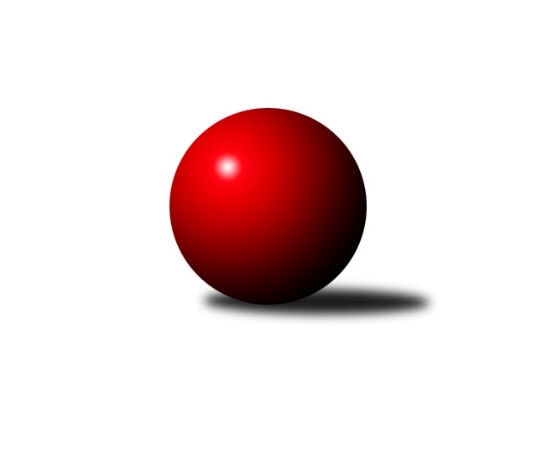 Č.15Ročník 2012/2013	9.2.2013Nejlepšího výkonu v tomto kole: 3332 dosáhlo družstvo: TJ Horní Benešov ˝A˝3. KLM C 2012/2013Výsledky 15. kolaSouhrnný přehled výsledků:TJ Spartak Přerov ˝B˝	- Sokol Přemyslovice˝A˝	7:1	3293:3191	15.0:9.0	9.2.TJ Tatran Litovel ˝A˝	- SKK Ostrava ˝A˝	6:2	3205:3145	13.5:10.5	9.2.HKK Olomouc ˝B˝	- TJ  Krnov ˝A˝	2:6	3166:3235	9.5:14.5	9.2.TJ Horní Benešov ˝A˝	- SK Camo Slavičín ˝A˝	6:2	3332:3230	14.5:9.5	9.2.TJ Sokol Michálkovice ˝A˝	- TJ Sokol Bohumín ˝A˝	2:6	3002:3116	10.0:14.0	9.2.TJ Sokol Chvalíkovice ˝A˝	- KK Zábřeh ˝B˝	5:3	3106:3080	12.0:12.0	9.2.Tabulka družstev:	1.	TJ Horní Benešov ˝A˝	15	10	2	3	81.0 : 39.0 	207.0 : 153.0 	 3218	22	2.	TJ Spartak Přerov ˝B˝	15	10	1	4	73.0 : 47.0 	192.0 : 168.0 	 3153	21	3.	Sokol Přemyslovice˝A˝	15	7	3	5	60.5 : 59.5 	175.0 : 185.0 	 3092	17	4.	KK Zábřeh ˝B˝	15	8	0	7	62.0 : 58.0 	177.0 : 183.0 	 3125	16	5.	SKK Ostrava ˝A˝	15	7	2	6	61.5 : 58.5 	189.0 : 171.0 	 3096	16	6.	TJ Sokol Bohumín ˝A˝	15	8	0	7	60.0 : 60.0 	186.0 : 174.0 	 3069	16	7.	SK Camo Slavičín ˝A˝	15	6	3	6	59.5 : 60.5 	174.0 : 186.0 	 3153	15	8.	TJ Tatran Litovel ˝A˝	15	7	1	7	58.5 : 61.5 	192.0 : 168.0 	 3109	15	9.	HKK Olomouc ˝B˝	15	6	0	9	55.5 : 64.5 	170.5 : 189.5 	 3125	12	10.	TJ Sokol Michálkovice ˝A˝	15	6	0	9	54.0 : 66.0 	177.0 : 183.0 	 3090	12	11.	TJ  Krnov ˝A˝	15	5	1	9	55.5 : 64.5 	164.0 : 196.0 	 3120	11	12.	TJ Sokol Chvalíkovice ˝A˝	15	3	1	11	39.0 : 81.0 	156.5 : 203.5 	 3073	7Podrobné výsledky kola:	 TJ Spartak Přerov ˝B˝	3293	7:1	3191	Sokol Přemyslovice˝A˝	Vojtěch Venclík	141 	 130 	 141 	132	544 	 3:1 	 509 	 144	118 	 140	107	Radek Grulich	Milan Kanda	132 	 147 	 137 	143	559 	 2:2 	 555 	 138	118 	 120	179	Vojtěch Jurníček	Jiří Divila ml.	125 	 154 	 150 	145	574 	 4:0 	 521 	 105	143 	 140	133	Zdeněk Peč	Ondřej Topič *1	136 	 144 	 126 	132	538 	 1:3 	 566 	 132	159 	 137	138	Jiří Zezulka st.	Petr Vácha	157 	 149 	 127 	126	559 	 3:1 	 525 	 136	132 	 138	119	Milan Zezulka	Jaroslav Krejčí	127 	 129 	 142 	121	519 	 2:2 	 515 	 129	128 	 143	115	Eduard Tomekrozhodčí: střídání: *1 od 61. hodu Jiří Divila st.Nejlepší výkon utkání: 574 - Jiří Divila ml.	 TJ Tatran Litovel ˝A˝	3205	6:2	3145	SKK Ostrava ˝A˝	Jakub Mokoš	130 	 141 	 135 	138	544 	 3:1 	 531 	 141	137 	 122	131	Pavel Gerlich	Jiří Fiala	126 	 128 	 128 	127	509 	 1:3 	 516 	 120	129 	 139	128	Radek Foltýn	David Čulík	127 	 120 	 162 	138	547 	 4:0 	 497 	 121	112 	 136	128	Miroslav Pytel	František Baleka	130 	 132 	 141 	143	546 	 2:2 	 537 	 141	125 	 142	129	Jiří Trnka	Miroslav Talášek	128 	 137 	 128 	126	519 	 1:3 	 530 	 128	141 	 128	133	Vladimír Korta	Kamil Axman	133 	 132 	 134 	141	540 	 2.5:1.5 	 534 	 131	132 	 125	146	Petr Holasrozhodčí: Nejlepší výkon utkání: 547 - David Čulík	 HKK Olomouc ˝B˝	3166	2:6	3235	TJ  Krnov ˝A˝	Dušan Říha	129 	 123 	 135 	134	521 	 1:3 	 534 	 150	125 	 121	138	Bedřich Pluhař	Libor Čermák	116 	 135 	 138 	138	527 	 2.5:1.5 	 528 	 132	135 	 132	129	Marek Veselý	Jiří Kropáč	142 	 127 	 128 	121	518 	 1:3 	 537 	 134	134 	 131	138	Vlastimil Kotrla	Radek Malíšek	135 	 140 	 152 	141	568 	 3:1 	 508 	 138	123 	 123	124	Petr Vaněk	Josef Šrámek	125 	 141 	 125 	130	521 	 0:4 	 581 	 138	143 	 149	151	Jaromír Martiník	Milan Sekanina	125 	 136 	 131 	119	511 	 2:2 	 547 	 145	121 	 126	155	Martin Korabarozhodčí: Nejlepší výkon utkání: 581 - Jaromír Martiník	 TJ Horní Benešov ˝A˝	3332	6:2	3230	SK Camo Slavičín ˝A˝	Miroslav Petřek ml.	147 	 144 	 132 	147	570 	 3:1 	 559 	 145	135 	 155	124	Pavel Sláma	Kamil Kubeša	152 	 147 	 129 	132	560 	 1:3 	 571 	 144	152 	 139	136	Zdeněk Gajda	Bohuslav Čuba	134 	 145 	 131 	141	551 	 3:1 	 500 	 140	120 	 120	120	Karel Ivaniš	Zdeněk Černý	140 	 129 	 143 	133	545 	 3:1 	 516 	 130	132 	 122	132	Jiří Zimek	Zbyněk Černý	156 	 124 	 166 	147	593 	 3.5:0.5 	 529 	 138	124 	 138	129	Rostislav Gorecký	Tomáš Černý	142 	 113 	 123 	135	513 	 1:3 	 555 	 144	144 	 147	120	Jakub Pekárekrozhodčí: Nejlepší výkon utkání: 593 - Zbyněk Černý	 TJ Sokol Michálkovice ˝A˝	3002	2:6	3116	TJ Sokol Bohumín ˝A˝	Michal Zych	135 	 134 	 122 	129	520 	 2:2 	 511 	 113	129 	 129	140	Štefan Dendis	Petr Řepecký *1	112 	 131 	 105 	125	473 	 1:3 	 516 	 127	126 	 133	130	Petr Kuttler	Tomáš Rechtoris	128 	 144 	 126 	136	534 	 4:0 	 483 	 113	131 	 122	117	Aleš Kohutek	Josef Jurášek	118 	 118 	 137 	106	479 	 1:3 	 518 	 126	117 	 140	135	Fridrich Péli	Václav Hrejzek	126 	 128 	 141 	121	516 	 2:2 	 533 	 139	125 	 132	137	Vladimír Šipula	Josef Linhart	119 	 117 	 130 	114	480 	 0:4 	 555 	 141	143 	 133	138	Pavel Niesytrozhodčí: střídání: *1 od 91. hodu Petr JurášekNejlepší výkon utkání: 555 - Pavel Niesyt	 TJ Sokol Chvalíkovice ˝A˝	3106	5:3	3080	KK Zábřeh ˝B˝	Jakub Hendrych	126 	 118 	 133 	132	509 	 2:2 	 501 	 129	124 	 120	128	Michal Albrecht	Vladimír Valenta	126 	 121 	 128 	131	506 	 3:1 	 496 	 124	138 	 109	125	Jiří Karafiát	David Hendrych	132 	 133 	 113 	120	498 	 1:3 	 504 	 118	142 	 122	122	Václav Švub	Roman Beinhauer	136 	 142 	 144 	136	558 	 3.5:0.5 	 500 	 136	114 	 126	124	Josef Karafiát	Martin Šumník	114 	 137 	 128 	122	501 	 1.5:2.5 	 518 	 127	150 	 128	113	Jiří Michálek	Aleš Staněk	137 	 139 	 132 	126	534 	 1:3 	 561 	 141	130 	 148	142	Milan Šularozhodčí: Nejlepší výkon utkání: 561 - Milan ŠulaPořadí jednotlivců:	jméno hráče	družstvo	celkem	plné	dorážka	chyby	poměr kuž.	Maximum	1.	Miroslav Petřek  ml.	TJ Horní Benešov ˝A˝	544.06	367.8	176.3	3.9	6/7	(580)	2.	Zbyněk Černý 	TJ Horní Benešov ˝A˝	541.49	358.1	183.4	2.0	7/7	(593)	3.	Kamil Kubeša 	TJ Horní Benešov ˝A˝	540.79	366.8	174.0	3.3	7/7	(578)	4.	Zdeněk Černý 	TJ Horní Benešov ˝A˝	540.30	365.5	174.8	4.8	7/7	(561)	5.	Milan Šula 	KK Zábřeh ˝B˝	539.66	358.0	181.7	3.0	7/7	(563)	6.	Michal Zych 	TJ Sokol Michálkovice ˝A˝	539.66	367.7	172.0	5.7	5/5	(585)	7.	Petr Holas 	SKK Ostrava ˝A˝	537.76	360.7	177.0	4.1	8/8	(567)	8.	Pavel Sláma 	SK Camo Slavičín ˝A˝	537.33	358.2	179.1	5.4	7/8	(592)	9.	Tomáš Černý 	TJ Horní Benešov ˝A˝	536.49	365.4	171.1	3.8	5/7	(590)	10.	Jiří Trnka 	SKK Ostrava ˝A˝	536.32	351.6	184.8	2.8	8/8	(585)	11.	Milan Kanda 	TJ Spartak Přerov ˝B˝	535.50	356.9	178.6	3.0	7/7	(610)	12.	Vojtěch Venclík 	TJ Spartak Přerov ˝B˝	534.48	358.1	176.3	3.6	6/7	(582)	13.	Martin Šumník 	TJ Sokol Chvalíkovice ˝A˝	534.33	363.5	170.8	6.1	7/7	(580)	14.	Radek Malíšek 	HKK Olomouc ˝B˝	533.00	355.3	177.8	5.8	6/8	(606)	15.	Josef Linhart 	TJ Sokol Michálkovice ˝A˝	532.73	357.0	175.7	3.0	5/5	(570)	16.	Bedřich Pluhař 	TJ  Krnov ˝A˝	531.96	362.8	169.2	4.3	8/8	(582)	17.	Karel Ivaniš 	SK Camo Slavičín ˝A˝	531.71	355.7	176.0	5.2	8/8	(608)	18.	Jiří Čamek 	TJ Tatran Litovel ˝A˝	530.68	355.1	175.6	3.7	8/8	(563)	19.	Jaromír Martiník 	TJ  Krnov ˝A˝	529.48	359.3	170.2	4.6	8/8	(591)	20.	Jiří Michálek 	KK Zábřeh ˝B˝	528.84	362.3	166.5	7.8	7/7	(570)	21.	Jiří Divila st. 	TJ Spartak Přerov ˝B˝	528.08	360.6	167.4	6.7	6/7	(584)	22.	Jiří Kropáč 	HKK Olomouc ˝B˝	527.66	355.4	172.3	5.8	7/8	(570)	23.	Rostislav Gorecký 	SK Camo Slavičín ˝A˝	526.58	356.9	169.7	3.1	8/8	(557)	24.	Kamil Axman 	TJ Tatran Litovel ˝A˝	525.52	358.9	166.6	5.5	7/8	(568)	25.	Petr Kuttler 	TJ Sokol Bohumín ˝A˝	525.40	349.7	175.7	4.6	6/6	(547)	26.	Vojtěch Jurníček 	Sokol Přemyslovice˝A˝	525.33	353.9	171.4	5.1	6/7	(561)	27.	Jiří Zezulka st. 	Sokol Přemyslovice˝A˝	525.04	356.5	168.5	5.3	7/7	(575)	28.	Jakub Pekárek 	SK Camo Slavičín ˝A˝	524.46	352.3	172.2	4.9	7/8	(556)	29.	Zdeněk Gajda 	SK Camo Slavičín ˝A˝	524.43	355.1	169.3	4.4	7/8	(571)	30.	Petr Vácha 	TJ Spartak Přerov ˝B˝	524.29	355.3	169.0	4.7	7/7	(576)	31.	Michal Albrecht 	KK Zábřeh ˝B˝	523.88	348.1	175.8	5.0	7/7	(603)	32.	Milan Sekanina 	HKK Olomouc ˝B˝	523.60	355.2	168.4	6.1	7/8	(552)	33.	Martin Koraba 	TJ  Krnov ˝A˝	522.20	352.7	169.5	5.4	7/8	(586)	34.	Leopold Jašek 	HKK Olomouc ˝B˝	522.00	351.0	171.0	5.5	6/8	(563)	35.	Milan Zezulka 	Sokol Přemyslovice˝A˝	521.45	350.7	170.7	4.8	7/7	(562)	36.	Bohuslav Čuba 	TJ Horní Benešov ˝A˝	521.05	347.6	173.5	3.4	7/7	(579)	37.	Jakub Hendrych 	TJ Sokol Chvalíkovice ˝A˝	520.54	360.3	160.3	4.9	6/7	(547)	38.	David Čulík 	TJ Tatran Litovel ˝A˝	520.08	352.8	167.3	5.9	8/8	(562)	39.	Jiří Zimek 	SK Camo Slavičín ˝A˝	520.05	353.6	166.5	6.3	7/8	(553)	40.	Petr Řepecký 	TJ Sokol Michálkovice ˝A˝	519.46	353.3	166.1	4.7	5/5	(548)	41.	Vladimír Valenta 	TJ Sokol Chvalíkovice ˝A˝	518.81	357.0	161.8	7.5	6/7	(574)	42.	Pavel Gerlich 	SKK Ostrava ˝A˝	518.26	350.2	168.0	5.3	6/8	(547)	43.	Fridrich Péli 	TJ Sokol Bohumín ˝A˝	517.44	349.6	167.8	6.3	6/6	(559)	44.	Vlastimil Kotrla 	TJ  Krnov ˝A˝	517.44	352.0	165.4	5.8	8/8	(550)	45.	Eduard Tomek 	Sokol Přemyslovice˝A˝	517.20	350.3	166.9	4.7	7/7	(567)	46.	Libor Pekárek ml. 	SK Camo Slavičín ˝A˝	515.98	356.8	159.2	5.0	6/8	(542)	47.	Miroslav Talášek 	TJ Tatran Litovel ˝A˝	515.64	345.5	170.1	4.8	6/8	(539)	48.	Dušan Říha 	HKK Olomouc ˝B˝	515.39	355.7	159.7	6.0	8/8	(545)	49.	Josef Karafiát 	KK Zábřeh ˝B˝	514.56	352.9	161.7	6.5	6/7	(563)	50.	Petr Vaněk 	TJ  Krnov ˝A˝	514.29	356.8	157.5	8.1	7/8	(541)	51.	Aleš Kohutek 	TJ Sokol Bohumín ˝A˝	513.40	353.1	160.3	5.9	6/6	(549)	52.	Zdeněk Peč 	Sokol Přemyslovice˝A˝	513.27	358.6	154.7	6.9	6/7	(564)	53.	Josef Hendrych 	TJ Sokol Chvalíkovice ˝A˝	513.16	346.7	166.4	4.1	5/7	(553)	54.	David Hendrych 	TJ Sokol Chvalíkovice ˝A˝	512.46	345.3	167.1	5.3	7/7	(559)	55.	Václav Švub 	KK Zábřeh ˝B˝	512.35	353.5	158.9	7.4	7/7	(542)	56.	Radek Grulich 	Sokol Přemyslovice˝A˝	509.70	348.7	161.0	7.8	5/7	(542)	57.	Václav Hrejzek 	TJ Sokol Michálkovice ˝A˝	509.15	340.8	168.4	5.5	5/5	(557)	58.	Vladimír Šipula 	TJ Sokol Bohumín ˝A˝	508.48	348.9	159.6	7.5	5/6	(536)	59.	Tomáš Rechtoris 	TJ Sokol Michálkovice ˝A˝	507.91	360.0	147.9	7.2	4/5	(542)	60.	Štefan Dendis 	TJ Sokol Bohumín ˝A˝	505.27	343.7	161.5	6.3	6/6	(537)	61.	Jiří Fiala 	TJ Tatran Litovel ˝A˝	503.62	343.4	160.2	6.5	6/8	(538)	62.	Vladimír Korta 	SKK Ostrava ˝A˝	500.93	339.9	161.0	5.6	8/8	(541)	63.	Radek Foltýn 	SKK Ostrava ˝A˝	500.55	342.5	158.1	7.8	8/8	(533)	64.	Pavel Niesyt 	TJ Sokol Bohumín ˝A˝	500.00	351.3	148.7	8.7	5/6	(560)	65.	Radek Hendrych 	TJ Sokol Chvalíkovice ˝A˝	499.92	338.3	161.6	9.1	6/7	(551)	66.	Josef Jurášek 	TJ Sokol Michálkovice ˝A˝	499.43	351.1	148.3	8.4	5/5	(533)	67.	Petr Jurášek 	TJ Sokol Michálkovice ˝A˝	493.50	343.9	149.6	9.9	4/5	(539)		Tomáš Dražil 	KK Zábřeh ˝B˝	556.75	364.0	192.8	3.0	2/7	(563)		Roman Beinhauer 	TJ Sokol Chvalíkovice ˝A˝	546.50	361.5	185.0	3.5	1/7	(558)		Petr Pavelka ml 	TJ Spartak Přerov ˝B˝	546.33	366.2	180.1	3.6	3/7	(576)		Vladimír Mánek 	TJ Spartak Přerov ˝B˝	545.56	362.0	183.6	2.2	3/7	(598)		Libor Čermák 	HKK Olomouc ˝B˝	541.14	363.1	178.0	4.8	3/8	(559)		Jiří Kráčmar 	TJ Tatran Litovel ˝A˝	541.00	375.0	166.0	7.0	1/8	(541)		Aleš Staněk 	TJ Sokol Chvalíkovice ˝A˝	539.25	366.0	173.3	5.0	2/7	(548)		Ondřej Topič 	TJ Spartak Přerov ˝B˝	530.25	361.8	168.5	8.5	2/7	(565)		Josef Šrámek 	HKK Olomouc ˝B˝	529.88	354.5	175.4	4.1	4/8	(548)		Petr Axman 	TJ Tatran Litovel ˝A˝	528.65	357.0	171.7	3.2	5/8	(562)		Jaroslav Krejčí 	TJ Spartak Přerov ˝B˝	526.33	361.7	164.7	4.0	3/7	(534)		Jiří Divila ml. 	TJ Spartak Přerov ˝B˝	525.50	353.0	172.5	5.0	3/7	(574)		Petr Dankovič 	TJ Horní Benešov ˝A˝	524.75	347.9	176.8	2.6	4/7	(543)		Stanislav Beňa  st.	TJ Spartak Přerov ˝B˝	522.50	352.5	170.0	4.2	3/7	(533)		Martin Weiss 	TJ  Krnov ˝A˝	521.90	352.4	169.5	7.1	5/8	(539)		Jan Tögel 	HKK Olomouc ˝B˝	518.53	356.2	162.3	8.1	5/8	(565)		Jakub Mokoš 	TJ Tatran Litovel ˝A˝	516.63	354.8	161.9	4.6	4/8	(569)		Marek Veselý 	TJ  Krnov ˝A˝	516.25	361.8	154.5	6.8	2/8	(528)		Libor Tkáč 	SKK Ostrava ˝A˝	516.11	355.2	160.9	7.1	3/8	(524)		Miroslav Ondrouch 	Sokol Přemyslovice˝A˝	511.75	357.0	154.8	7.8	2/7	(519)		Pavel Močár 	Sokol Přemyslovice˝A˝	510.00	342.0	168.0	3.0	1/7	(510)		Miroslav Pytel 	SKK Ostrava ˝A˝	509.80	358.1	151.7	7.2	5/8	(581)		Miloslav Compel 	KK Zábřeh ˝B˝	509.75	354.3	155.5	9.0	4/7	(538)		Jiří Jedlička 	TJ  Krnov ˝A˝	509.00	342.9	166.1	5.3	3/8	(531)		Jiří Srovnal 	KK Zábřeh ˝B˝	507.00	342.0	165.0	12.0	1/7	(507)		Roman Honl 	TJ Sokol Bohumín ˝A˝	507.00	354.0	153.0	6.0	1/6	(507)		Jan Sedláček 	Sokol Přemyslovice˝A˝	505.50	354.0	151.5	9.5	2/7	(555)		Aleš Čapka 	HKK Olomouc ˝B˝	501.67	339.5	162.2	6.8	2/8	(516)		Jan Körner 	KK Zábřeh ˝B˝	496.50	346.7	149.8	10.3	3/7	(503)		Jiří Karafiát 	KK Zábřeh ˝B˝	496.00	351.0	145.0	14.0	1/7	(496)		František Baleka 	TJ Tatran Litovel ˝A˝	495.00	340.8	154.3	7.8	4/8	(546)		Jiří Hradílek 	TJ Spartak Přerov ˝B˝	495.00	343.0	152.0	9.0	1/7	(495)		Miroslav Futerko 	SKK Ostrava ˝A˝	492.33	344.7	147.7	8.7	3/8	(507)		Milan Dvorský 	Sokol Přemyslovice˝A˝	492.30	343.1	149.3	9.5	4/7	(548)		Petr Hendrych 	TJ Sokol Chvalíkovice ˝A˝	492.00	345.5	146.5	9.3	4/7	(509)		Antonín Guman 	KK Zábřeh ˝B˝	488.33	343.8	144.5	12.7	3/7	(552)		Dalibor Vinklar 	TJ Spartak Přerov ˝B˝	486.00	341.3	144.7	6.8	2/7	(547)		Vladimír Kostka 	TJ Sokol Chvalíkovice ˝A˝	485.00	339.0	146.0	7.5	1/7	(498)		Zdeněk Zhýbala 	TJ Sokol Michálkovice ˝A˝	461.00	327.0	134.0	15.0	1/5	(461)		Jan Chovanec 	TJ Sokol Chvalíkovice ˝A˝	459.00	334.0	125.0	12.0	1/7	(459)		David Janušík 	TJ Spartak Přerov ˝B˝	445.00	320.0	125.0	16.0	1/7	(445)Sportovně technické informace:Starty náhradníků:registrační číslo	jméno a příjmení 	datum startu 	družstvo	číslo startu
Hráči dopsaní na soupisku:registrační číslo	jméno a příjmení 	datum startu 	družstvo	Program dalšího kola:16. kolo23.2.2013	so	9:00	TJ  Krnov ˝A˝ - TJ Sokol Chvalíkovice ˝A˝	23.2.2013	so	10:00	SKK Ostrava ˝A˝ - TJ Spartak Přerov ˝B˝	23.2.2013	so	10:00	SK Camo Slavičín ˝A˝ - TJ Sokol Michálkovice ˝A˝	23.2.2013	so	10:00	TJ Sokol Bohumín ˝A˝ - HKK Olomouc ˝B˝	23.2.2013	so	14:30	Sokol Přemyslovice˝A˝ - TJ Horní Benešov ˝A˝	23.2.2013	so	15:00	KK Zábřeh ˝B˝ - TJ Tatran Litovel ˝A˝	Nejlepší šestka kola - absolutněNejlepší šestka kola - absolutněNejlepší šestka kola - absolutněNejlepší šestka kola - absolutněNejlepší šestka kola - dle průměru kuželenNejlepší šestka kola - dle průměru kuželenNejlepší šestka kola - dle průměru kuželenNejlepší šestka kola - dle průměru kuželenNejlepší šestka kola - dle průměru kuželenPočetJménoNázev týmuVýkonPočetJménoNázev týmuPrůměr (%)Výkon4xZbyněk ČernýHor.Beneš.A5934xZbyněk ČernýHor.Beneš.A111.995933xJaromír MartiníkKrnov A5813xJaromír MartiníkKrnov A110.855812xJiří Divila ml.Sp.Přerov B5745xPavel NiesytBohumín A110.35553xZdeněk GajdaSlavičín A5714xMilan ŠulaZábřeh B108.935615xMiroslav Petřek ml.Hor.Beneš.A5702xRadek MalíšekOlomouc B108.375682xRadek MalíšekOlomouc B5681xRoman BeinhauerChvalíkov. A108.34558